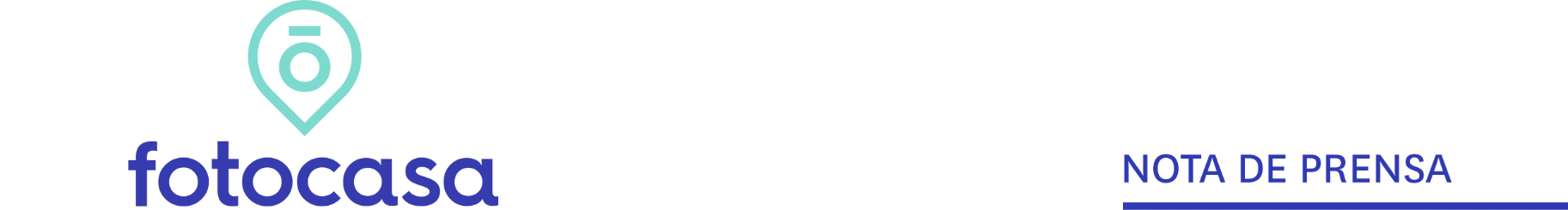 OBSERVATORIO DE LA VIVIENDA DIGNAEsade crea un nuevo Observatorio para estudiar los desafíos en torno a la vivienda, con la colaboración de FotocasaEl nuevo centro de investigación cuenta con un consejo asesor formado por 14 expertos multidisciplinaresIncluye la creación de un espacio de reflexión y diálogo con los diferentes actores y sectores involucrados en este ámbito
Madrid, 1 de febrero de 2024El Instituto de Innovación Social de Esade ha creado el Observatorio de la Vivienda Digna con la voluntad de analizar y visibilizar los diferentes retos sociales que se plantean en torno a la vivienda, desde un punto de vista social, internacional e intersectorial. El objetivo es generar, compartir y divulgar conocimiento sobre este ámbito, a la vez que fomentar el debate social, la reflexión y el aprendizaje.El director del Instituto de Innovación Social de Esade, Ignasi Martí, junto con Susanna Salvador, serán los encargados de impulsar y desarrollar este Observatorio. Además, contarán con un Consejo Asesor que tendrá un papel de guía, identificando los horizontes en materia de vivienda digna. En palabras de Martí, “se trata de un proyecto, pionero en Esade por su temática, que incluye la creación de un espacio de reflexión y diálogo con los diferentes actores y sectores involucrados en este ámbito, que permitirá ayudar a estudiantes, ciudadanos y organizaciones de diferentes sectores a abordar los desafíos sociales relacionados con la vivienda”.“Esta iniciativa surge de la necesidad de impulsar un mercado más accesible, reduciendo las desigualdades económicas, urbanas, sociales y medioambientales existentes y que cada vez resultan más notorias. La vivienda depende de diversos factores como son los factores demográficos, los ciclos económicos, las políticas incentivadoras como ayudas o beneficios fiscales, así como las leyes de oferta y demanda, la financiación y, por supuesto, de los precios del inmueble. Estos aspectos, unidos a las condiciones laborales que en los últimos años han cohabitado en nuestro país, como la precariedad de los ocupados o el incremento de la temporalidad en los contratos, obstaculizan el acceso a la vivienda de los ciudadanos. Por ello, para Fotocasa este observatorio forma parte del compromiso social que llevamos a cabo dentro de Proyecto Vivienda con el que pretendemos ser un punto de apoyo para la sociedad”, explica María Matos, directora de Estudios y portavoz de Fotocasa.La problemática de la vivienda dignaLa vivienda digna, reconocida como un derecho fundamental por la Declaración Universal de Derechos Humanos, sigue siendo una problemática global, afectando a más del 20% de la población mundial, según la ONU. Más de 1.800 millones de personas carecen de vivienda adecuada, viviendo en condiciones precarias que ponen en peligro su vida, salud y bienestar emocional. El análisis de la vivienda no solo se limita a su estado físico y ubicación, sino también a su impacto en las relaciones familiares, comunitarias y sociales, ya que estas condiciones determinan el presente y futuro de las personas. Esto implica ver la vivienda no solo como un techo, sino en términos de hogar, pues influye en la salud integral y la integración social, siendo crucial para recuperar la dignidad y el sentido de pertenencia.Según los expertos, se trata de “vivir y no sólo de sobrevivir”. Los hogares juegan un rol vital en la provisión de oportunidades y contribuye a la definición de la OMS de salud, que incluye la dimensión física, mental y social. La importancia de mantener y asegurar un hogar, sentirse en el hogar (especialmente si se ha pasado por situaciones previas de exclusión residencial) contribuye a recuperar la dignidad y un sentido de sí mismos. En este sentido, según Martí “un alojamiento digno y adecuado no garantiza por sí solo la integración social, pero es una condición indispensable. De hecho, existe un vínculo estrecho entre vivienda indigna y exclusión social”.Espacio de reflexiónDe manera anual, se llevará a cabo el “Foro de la Vivienda Digna”, el cual reunirá a destacados agentes y organizaciones del ecosistema. El Foro se erigirá como un espacio propicio para la reflexión, el intercambio de ideas y el diálogo en torno al ámbito de estudio, abordándolo desde diversas perspectivas. Las conclusiones alcanzadas durante el Foro serán integradas en el estudio anual que, a finales de año, se publicará abordando la temática central de este año: la identificación y descripción de los elementos tangibles e intangibles que, según los españoles, caracterizan la dignidad de la vivienda. Consejo Asesor del Observatorio de la Vivienda Digna El Observatorio contará con un Consejo Asesor multidisciplinario, diseñado para abordar el tema de la vivienda desde diversas perspectivas, fomentando así un diálogo enriquecedor entre ellas. Estará formado por José Manuel Caballol, HogarSí; Joan Canimas, Universitat de Girona; Jesús Leal Maldonado, Universidad Complutense de Madrid; Albert Sales, Universitat Pompeu Fabra; Carlota Sáez de Tejada, Institut de Salut Global; Paula Rivas, Green Building Council; Sonia Lacalle, Cáritas Barcelona; Susanna Roig, Taula del Tercer Sector; Javier Burón, Nasuvinsa; Ismael Blanco, IGOP-Universitat Autònoma de Barcelona; Pau Pérez de Acha, SAREB; Omar Rachedi, Esade; Sergio Llebaria, Esade; y Jordi Nin, Esade.Asimismo, contará con la colaboración de Fotocasa, Leroy Merlin y Neinor Homes, quienes se comprometen con la misión y los objetivos del Observatorio, desempeñando un papel esencial para avanzar en su visión y misión. “La participación de estas entidades refleja un interés mutuo en promover condiciones de vivienda digna y mejorar la calidad de vida de las personas, valores que resuenan con su compromiso social y responsabilidad corporativa”, según destaca Martí.Sobre Esade y Esade AlumniFundada en 1958, Esade es una institución académica global, con campus en Barcelona y Madrid, que cuenta con un ecosistema de alianzas internacionales y está presente en todo el mundo mediante acuerdos de colaboración con 185 universidades y escuelas de negocios. Cada año, 12.000 alumnos de más de 100 nacionalidades participan en cursos de sus tres áreas formativas: Business School, Law School y Executive Education. Esade Alumni, la asociación de antiguos alumnos de Esade, es una comunidad global y diversa de más de 72.000 profesionales que trabajan por el progreso de las organizaciones y el impacto positivo en la sociedad. Esade ocupa destacadas posiciones en los principales rankings mundiales, como los del Financial Times, The Economist, QS o AméricaEconomía, que avalan la excelencia del modelo académico y la experiencia educativa en Esade, así como el prestigio de su profesorado y la investigación de impacto social. Esade es miembro de la Universidad Ramon Llull. www.esade.eduSobre FotocasaPortal inmobiliario que cuenta con inmuebles de segunda mano, promociones de obra nueva y viviendas de alquiler. Cada mes genera un tráfico de 34 millones de visitas (75% a través de dispositivos móviles). Mensualmente elabora el índice inmobiliario Fotocasa, un informe de referencia sobre la evolución del precio medio de la vivienda en España, tanto en venta como en alquiler. Toda nuestra información la puedes encontrar en nuestra Sala de Prensa. Fotocasa pertenece a Adevinta, una empresa 100% especializada en Marketplaces digitales y el único “pure player” del sector a nivel mundial. Más información sobre Fotocasa. Sobre Adevinta SpainAdevinta Spain es una compañía líder en marketplaces digitales y una de las principales empresas del sector tecnológico del país, con más de 18 millones de usuarios al mes en sus plataformas de los sectores inmobiliario (Fotocasa y habitaclia), empleo (InfoJobs), motor (coches.net y motos.net) y compraventa de artículos de segunda mano (Milanuncios).Los negocios de Adevinta han evolucionado del papel al online a lo largo de más de 40 años de trayectoria en España, convirtiéndose en referentes de Internet. La sede de la compañía está en Barcelona y cuenta con una plantilla de 1.200 personas comprometidas con fomentar un cambio positivo en el mundo a través de tecnología innovadora, otorgando una nueva oportunidad a quienes la están buscando y dando a las cosas una segunda vida.Adevinta tiene presencia mundial en 10 países. El conjunto de sus plataformas locales recibe un promedio de 3.000 millones de visitas cada mes. Más información en adevinta.esDepartamento Comunicación FotocasaAnaïs Lópezcomunicacion@fotocasa.es620 66 29 26Llorente y Cuenca    			       	Ramon Torné							                 rtorne@llorenteycuenca.com			638 68 19 85      	Fanny Merinoemerino@llorenteycuenca.com		663 35 69 75 